Performing Arts Department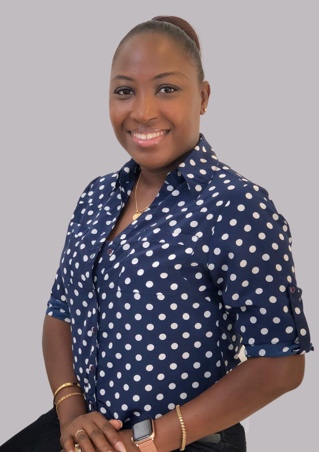 Mrs. Sophia Rolle-JosephHead of Department 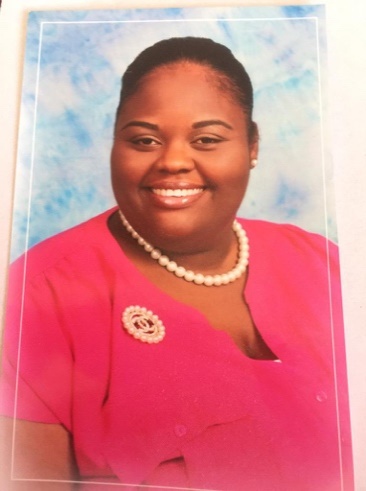 Ms. Crashan JohnsonChoir Director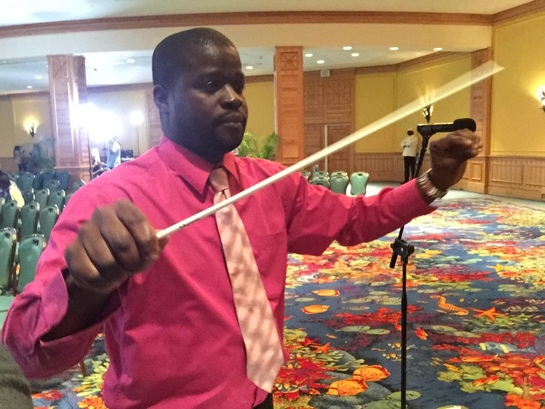 Mr.Marvin SandsBand Director 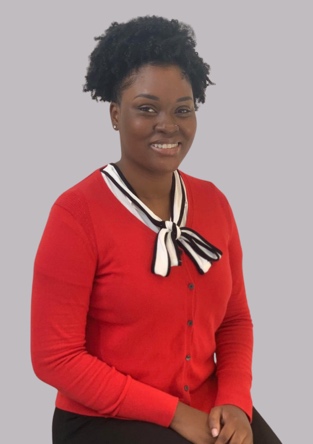 Ms. Deresa McPhee Dance TeacherDepartment Supply list-Elements of Music Instrument book (book designated for personal instrument)-Personal Instrument-Music Theory in Practice (based on teacher’s grade level decision)-Manuscript book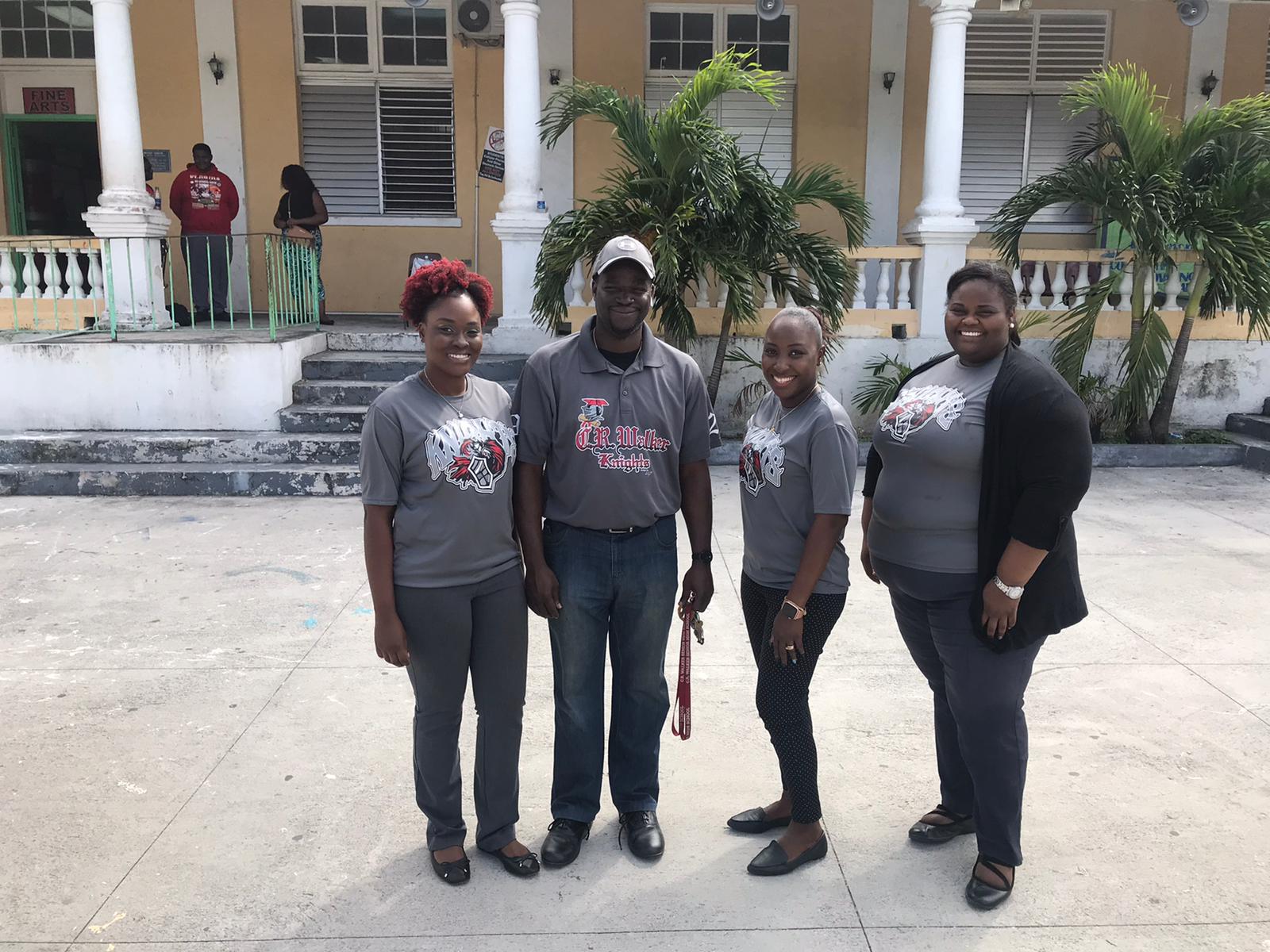 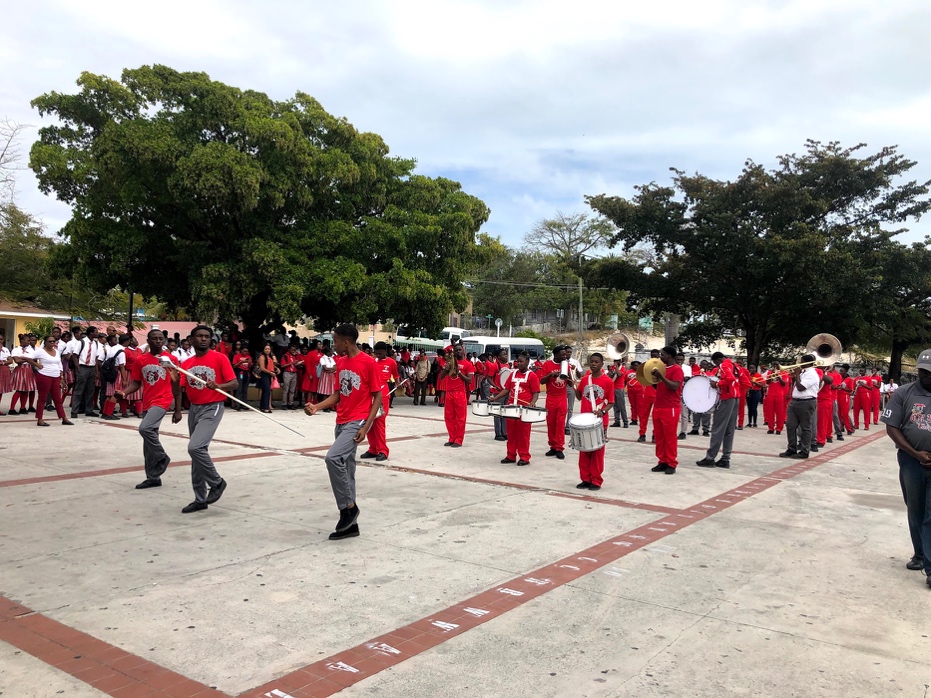 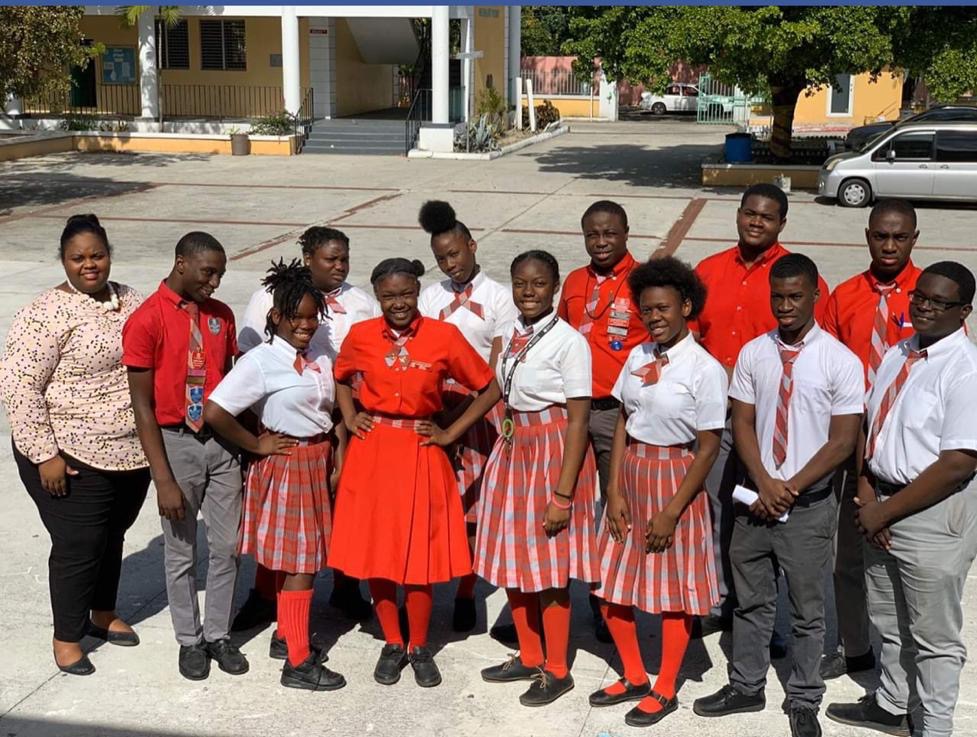 